Управление образования Администрации  Володарского муниципального районаНижегородской областиПРИКАЗ12.07.2016                                                                                                                                               № 312 Об итогах инновационнойдеятельности образовательных организацийВолодарского муниципального районав 2015-2016 учебном годуВ соответствии ст. 20 Федерального Закона «Об образовании в Российской Федерации» от 29 декабря 2012 года, Положением об инновационной деятельности в муниципальной системе образования Володарского  муниципального района Нижегородской области
утвержденным приказом Управления образования администрации Володарского муниципального района от 16 июня 2015 года №235, с целью обеспечения модернизации муниципальной системы образования, реализации приоритетных направлений государственной политики Российской Федерации  в сфере образования, на основании решения Экспертно-методического совета Управления образования администрации Володарского муниципального района, протокол  №4 от 28 июня 2016 г. ПРИКАЗЫВАЮ:Утвердить решение Экспертно-методического совета Управления образования администрации Володарского муниципального района по оценке реализации внедренческих проектов образовательными организациями и информационно-диагностическим кабинетом на основе принципа сетевого взаимодействия в 2015-2016 учебном году (приложение 1 на 2 л.)Рекомендовать      2.1.Образовательным организациям, осуществляющим инновационную деятельность:организацию внедренческого проекта осуществлять с учетом социального заказа общества и проблемно-ориентированного анализа исходной образовательной ситуации школы;при осуществлении диагностики следить, чтобы измерители «на входе» и «выходе» были идентичны;продолжить формировать информационный банк результативности инновационной деятельности в виде сценариев уроков, педагогических советов, мастер-классов, круглых столов, программ внеурочной деятельности и др.расширять взаимодействия с социальными партнерами муниципального,  регионального и Федерального уровня;осуществлять распространение опыта на региональном и федеральном уровнях в очной или дистанционной форме, а также через интернет-порталы и печатные издания.2.2. Школам-партнерам по реализации внедренческих проектов: - провести проблемно-ориентированный анализ деятельности,  выявить проблемы, сложившиеся в практике реализации проекта;-  спроектировать индивидуальный маршрут решения данных проблем средствами сетевого взаимодействия. 3.	С целью организации инновационной деятельности в 2016-2017 учебном году руководителям образовательных организаций разработать инновационные проекты в соответствии с заявленными темами и направить на электронный адрес volod_idk@mail.ruв срок до 10 сентября 2016 г.Начальник Управления образования                                                                       Т.М. МастрюковаПриложение 1.Утверждено приказом Управления образованияот 12.07.2016 № 312Оценка  реализации внедренческих проектов образовательными организациями и информационно-диагностическим кабинетом на основепринципа сетевого взаимодействия в 2015-2016 учебном году.Председатель Экспертно-методического Совета __________________________ Т.М. МастрюковаСекретарь Экспертно-методического Совета_____________________________ Е.Г. БердниковаЧлены Экспертно-методического Совета_________________________________ О.В. Павлова                       _________________________________О.В. Рогулева _________________________________Л.В. ЖигановаООТема проектаАктуальностьСтепень  новизныПолнота реализации проектного замыслаСтепень освоения технологии проектирования Социальная (практическая, теоретическая) значимость.Удовлетворенность участием в проекте.Перспектива деятельности и становление социального партнерстваИтогРейтинговая позицияООТема проекта123456789МБОУ средняя школа № 1«Разработка модели психолого-педагогического сопровождения  коррекционно-развивающей работы в образовательной организации в условиях реализации ФГОС».3223312163-4МБОУ средняя школа № 2«Разработка системы оценки результатов предметного обучения в контексте требований ФГОС ООО»3211220117-8МАОУ средняя школа № 3«Компетентностный подход как условие практической реализации системы оценки планируемых результатов (метапредметных, личностных, предметных) обучающихся на уровне основного общего образования».3322323181-2МБОУ средняя школа № 4«Школа как центр гражданско – патриотического, духовно-нравственного воспитания школьников в условиях ФГОС».3221212139МБОУ средняя школа № 5«Проектно-исследовательская деятельность в направлении экологизации на уроках и во внеурочное время, как условие развития проектно-исследовательских компетенций обучающихся»3312212147-8МБОУ средняя школа № 6«Историко-географическое краеведение как ресурс гражданского и патриотического воспитания школьников»31122121210-11МБОУ средняя школа № 7«Духовно-нравственное развитие школьников в среде социального партнерства»2111222117-8МАОУ средняя  школа №8«Совершенствование системы учебно-исследовательского проектирования на различных уровнях образования как средство активизации познавательной деятельности обучающихся образовательной организации»3322332181-2ООТема проектаАктуальностьСтепень  новизныПолнота реализации проектного замыслаСтепень освоения технологии проектирования Социальная (практическая, теоретическая) значимость.Удовлетворенность участием в проекте.Перспектива деятельности и становление социального партнерстваИтогРейтингСП МБОУ СШ №1«Система  работы образовательной организации по профилактике переутомления участников образовательного процесса».21122221210-11МБОУ средняя школа № 10«Создание условий, гарантирующих охрану жизни и здоровья учащихся в урочное и внеурочное время»3222222155-6СП МБОУ СШ №2«Система деятельности образовательной организации по духовно-нравственному развитию»21111221014-15МБОУ начальная школа №12«Мир без границ»3222222155-6МАОУ Гимназия № 1«Проектирование воспитательной системы школы в условиях ФГОС»«Патриот»  проектная линия)3222232163-4МБОУ средняя школа № 9«Создания информационного образовательного пространства образовательной организации  как средства эффективной реализации ФГОС»21112121014-15МБОУ ООШ №11«Разработка и формирование пакета нормативно-правовых документов школьного уровня, обеспечивающих деятельность образовательной организации в условиях реализации ФГОС ООО»1111111716МАУ ДО ДЮСШ «Авангард»«Создание системы по внедрению комплекса  ГТО в муниципальной системе образования  в контексте  с указа Президента РФ»22112221210-11МБОУ ДО ДДТ«Социальная адаптация детей с ограниченными возможностями здоровьяпосредством дополнительного образования»3212222147-8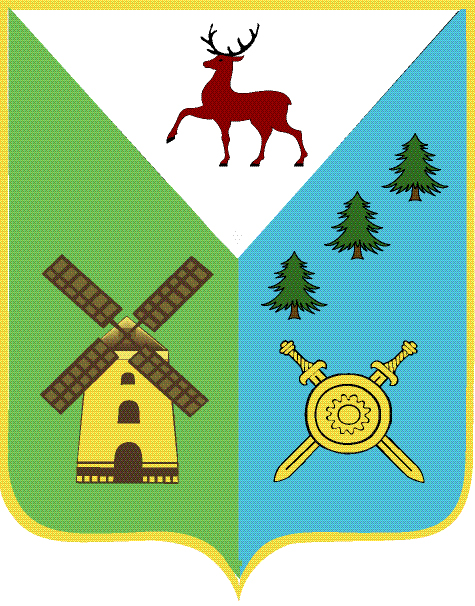 